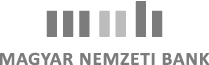 DOKUMENTÁCIÓKözponti adattárolók támogatása(KBE/066/2011)tárgyú közbeszerzési eljárásban2011. szeptemberI. FeladatleírásII. SzerződéstervezetIII. Útmutató az Ajánlattevők részéreIV. NyilatkozatmintákI. Feladatleírásrész: XP adattároló támogatása2. rész: VTL mentőegység támogatásaii. Szerződéstervezet1. rész: XP adattároló támogatása2. rész: VTL mentőegység támogatásaÚtmutató az ajánlattevők számára1. Általános gyakorlati útmutató az ajánlattételhez[Ezen útmutató kizárólag a jelen közbeszerzési eljárásra vonatkozólag tartalmaz segédletet.]Az ajánlatkérőnek jelen dokumentáció kiadásával az a célja, hogy a közbeszerzésekről szóló 2003. évi CXXIX. törvény (a továbbiakban Kbt.) alapelveinek, és rendelkezéseinek figyelembe vételével minél inkább elősegítse az ajánlattevők részére a sikeres ajánlattétel lehetőségét. Ezen cél elérése érdekében az ajánlati felhívás előírásai mellett a dokumentáció is eligazítást nyújt a közbeszerzési eljárásban részt venni kívánó ajánlattevők részére.Az ajánlatkérő ennek érdekében felhívja az ajánlattevők figyelmét, hogy az ajánlati felhívást és a jelen dokumentációt figyelmesen tanulmányozzák át, és az ajánlatukat az ezen dokumentumokban foglalt formai és tartalmi követelményeknek megfelelően készítsék el!Ajánlatkérő adatai	Ajánlatkérő neve:	Magyar Nemzeti Bank	Ajánlatkérő címe:	1054 Budapest, Szabadság tér 8-9.	Ajánlatkérő telefonszáma:	1/ 428-2600/2067	Ajánlatkérő telefaxszáma:	1/ 428-2556	Ajánlatkérő e-mail címe:	kozbeszerzes@mnb.huDöntés az eljárás megindításárólAz Ajánlatkérő, Magyar Nemzeti Bank döntött arról, hogy a Közbeszerzésekről szóló 2003. évi CXXIX. törvény (továbbiakban: Kbt.) 22.§ (1) bekezdés g) pontja szerinti ajánlatkérőként lefolytatja a „Központi adattárolók támogatása (KBE/066/2011)” tárgyú nyílt közbeszerzési eljárást.A közbeszerzés tárgyaKözponti adattárolók támogatása (KBE/066/2011)Részajánlattétel lehetőségeAjánlatkérő a Kbt. 50.§ (3) bekezdésének megfelelően megvizsgálta a közbeszerzést abból a szempontból, hogy a beszerzés tárgyának jellege lehetővé teszi-e a közbeszerzés egy részére történő ajánlattétel biztosítását.Ennek alapján az ajánlatkérő az ajánlati felhívásban meghatározottak szerint teszi lehetővé a részajánlattételt.Szerződéses biztosítékokAjánlatkérő az ajánlati felhívásban megjelölt szerződéses biztosítékokat írja elő, a szerződéstervezetekben meghatározott részletes szabályok szerint.Az ajánlatok elbírálásaAz ajánlatok elbírálásának szempontja:		A legalacsonyabb összegű ellenszolgáltatásAz ajánlatkérő felhívja az ajánlattevők figyelmét arra, az ajánlati árakat HUF, nettó összegben kell megadni az ajánlatban a dokumentáció részét képező felolvasó lapon.HiánypótlásA hiánypótlás célja, hogy növelje az eljárás eredményességének esélyét, mindazonáltal az ajánlattevőknek ajánlatukat az ajánlati határidőre oly módon kell elkészíteniük, hogy az megfeleljen az ajánlatkérő előírásainak. Az ajánlatkérő jelen közbeszerzési eljárásban a hiánypótlást teljes körben engedi meg, a Kbt. 83. §-a alapján.A hiánypótlási felhívásban megjelölt hiányosságokat az ajánlattevőnek az abban megjelölt határidőn belül kell teljesítenie, a későbbiekben ennek pótlására az ajánlatkérő a Kbt. vonatkozó rendelkezéseinek megfelelően már nem biztosít lehetőséget. Az ajánlatkérő a hiánypótlási határidő lejártát követően teljesített hiánypótlást nem köteles elfogadni. A hiánypótlási felhívást – amennyiben hiánypótlás szükséges - ajánlatkérő valamennyi ajánlattevőnek közvetlenül és egyidejűleg megküldi. Az ajánlatkérő felhívja az ajánlattevők figyelmét, hogy az ajánlatkérőnek hiánypótlási felhívás megküldésére több körben is lehetősége van, azonban egy újabb hiánypótlási felhívás keretében a korábbi hiány nem pótolható! Ajánlattevőknek esetlegesen több körben is számítaniuk kell hiánypótlási felhívás megküldésére.Ajánlattevőknek lehetőségük van a hiánypótlási felhívásban nem szereplő hiányokat is pótolni (önálló hiánypótlás), azonban az ajánlattevők által észlelt hiányok pótlására is csak az ajánlatkérő által meghatározott hiánypótlási határidő leteltéig van lehetősége.A hiánypótlás nem eredményezheti az ajánlatnak a Kbt. 83. § (2) bekezdése szerinti módosítását.A hiánypótlás formájára az ajánlatra vonatkozó, a Kbt. 70/A.§ (1) bekezdésében előírtak az irányadóak, de az ajánlatkérő a hiánypótlási felhívásban egyszerűbb formai követelményeket is előírhat.Az ajánlatkérő felhívja a figyelmet arra, hogy a hiánypótlásnak nem az a célja, hogy ajánlattevők ezen lehetőségre alapozva a hiánypótlás keretében állítsák össze ajánlatukat. Ajánlattevőknek ugyanis elsősorban az ajánlat benyújtása során kell a megfelelő gondossággal úgy eljárniuk, hogy az ajánlati felhívásnak, a jelen dokumentációnak, valamint a Kbt. rendelkezéseinek mindenben megfelelő ajánlatot nyújtsanak be.	Kiegészítő tájékoztatás, konzultációAz ajánlattevők a Kbt. vonatkozó, 56.§-ában foglaltak szerint az ajánlattétellel összefüggésben írásban, az ajánlati határidő lejárta előtt legkésőbb 10 nappal, kiegészítő tájékoztatást kérhetnek az ajánlatkérőtől az ajánlati felhívásban, illetőleg dokumentációban foglaltakkal kapcsolatban. Az írásbeli kiegészítő tájékoztatást az ajánlati felhívás 1. pontjában meghatározott elérhetőségekre – levélben vagy telefaxon, és egyidejűleg szerkeszthető elektronikus formátumban a kozbeszerzes@mnb.hu e-mail címre megküldve – kell eljuttatni.Az ajánlatkérő hangsúlyozni kívánja, hogy a kiegészítő tájékoztatás kizárólag írásban kérhető, így nem áll módjában szóban felvilágosítást adni az eljárással kapcsolatban.Az ajánlatkérő felhívja az ajánlattevők figyelmét, hogy a kiegészítő tájékoztatás – szükséges esetben – az ajánlati felhívásban, illetőleg dokumentációban foglaltakat értelmezi, kiegészíti, erre figyelemmel az ajánlattevőknek az ajánlat összeállításánál a kiegészítő tájékoztatásban foglaltakra is figyelemmel kell lenniük. Ajánlatkérő a kiegészítő tájékoztatást az ajánlati határidő lejárta előtt legkésőbb 6 nappal adja meg.	Egyéb információkAz ajánlatkérő felhívja a figyelmet arra, hogy amennyiben az ajánlatokban kirívóan alacsony ellenszolgáltatást észlel, illetve a bírálati részszempontok szerinti bármely ajánlati tartalmi elem lehetetlennek, túlzottan magasnak, alacsonynak vagy kirívóan aránytalannak tűnik, úgy az ajánlatkérő a Kbt. 86-87. §-ai szerint eljárva indokolást kér az érintett ajánlattevőtől. Tekintettel arra, hogy a Kbt. fenti szakaszai szerint az ajánlattevők által benyújtott indokolás, illetve a rendelkezésre álló adatok, iratok alapján az ajánlati elemek valós helyzetéről, teljesíthetőségéről az ajánlatkérő köteles meggyőződni, ezért az ajánlatkérő felhívja az ajánlattevők figyelmét, hogy az indokolás megadásával az ajánlattevők kötelesek olyan helyzetbe hozni az ajánlatkérőt, hogy a Kbt. alapelveire is tekintettel az említett körülményekről hitelt érdemlően meg tudjon győződni. Ezzel összhangban az ajánlattevők objektív, konkrét tényeken alapuló indokolást kötelesek adni (szükséges esetben akár az indokolást megalapozó okiratok benyújtásával). Az ajánlatkérőnek az irányadó gyakorlattal összhangban általánosságokat tartalmazó, illetve a kizárólag az ajánlatban foglaltakat ismétlő vagy részletesen kifejtő, de objektív indokolást nem tartalmazó nyilatkozatot nem áll módjában objektív indokolásként értékelni és elfogadni. Az ezzel ellentétes eljárás, illetve az indokolás jelen felhívás szerinti megadásának elmulasztása a Kbt. 88. § (1) bekezdése alapján az ajánlat érvénytelenségét eredményezi.Az ajánlatkérő felhívja az ajánlattevők figyelmét, hogy a jelen dokumentációban rendelkezésre bocsátott vállalkozási szerződés tervezet hiányzó – üresen hagyott, kipontozott, illetve ’XXXXX’ jelzéssel ellátott – részeit szíveskedjenek az ajánlat tartalmával egyezően kitölteni és az ajánlat részeként becsatolni, valamint az ajánlathoz .doc formátumban CD-n mellékelni.Ajánlatkérő felhívja az ajánlattevők figyelmét, hogy a jelen közbeszerzési eljárás során a szerződések a jelen dokumentációban rendelkezésre bocsátott tartalommal kerülnek aláírásra a nyertes ajánlattevő(k) és az ajánlatkérő között.Fentiekre figyelemmel az ajánlatkérő hangsúlyozza, hogy a szerződéstervezeteken módosításokat végezni nem lehet, kizárólag a hiányzó – adminisztratív adatokat, illetve az ajánlati árat tartalmazó – részek kitöltésére van mód, az ajánlattevő ellenkező eljárása az ajánlat érvénytelenségét vonja maga után.2. az ajánlathoz csatolandó dokumentumokAz ajánlathoz csatolandó dokumentumokAz ajánlathoz csatolandó igazolások egyszerű másolatban is benyújthatók; az ajánlattevő, alvállalkozója, valamint a Kbt. 65.§ (3) bekezdése szerinti szervezet nyilatkozatait eredetiben szükséges benyújtani. -Felolvasólap-Teljességi nyilatkozat (nyilatkozat a Kbt. 70.§ (2) bekezdésére vonatkozólag)-Nyilatkozat arra vonatkozólag, hogy a kis-és középvállalkozásokról, fejlődésük támogatásáról szóló törvény szerint ajánlattevő mikro-, kis- vagy középvállalkozásnak minősül (Kbt. 70.§ (2) bekezdés)-Kizáró okok fenn nem állásáról szóló nyilatkozatok, igazolások (Kbt. 60.§(1) bekezdés, 61.§ (1) bekezdés a)-d) pont, 62.§ (1) bekezdés),A kizáró okok fenn nem állását ajánlattevőnek, a közbeszerzés értékének 10%-át meghaladó mértékben igénybe venni kívánt alvállalkozónak, valamint az ajánlattevő részére erőforrást nyújtó szervezetnek a Kbt. 63.§ (2)-(9) bekezdései szerint igazolnia kell.A közbeszerzés értékének 10%-át meg nem haladó mértékben igénybe venni kívánt alvállalkozó tekintetében az ajánlattevő köteles nyilatkozni arról, hogy a szerződés teljesítéséhez nem vesz igénybe a kizáró okok hatálya alá eső alvállalkozót (Kbt. 63.§ (3) bekezdés).-Nyilatkozatok alvállalkozó, erőforrást nyújtó szervezet igénybevételéről (Kbt. 71. § (1) bekezdés)Az ajánlatban meg kell jelölni a) a közbeszerzésnek azt a részét (részeit), amelynek teljesítéséhez az ajánlattevő a közbeszerzés értékének tíz százalékát meg nem haladó mértékben alvállalkozót vesz igénybe,b) az ajánlattevő által a szerződés teljesítéséhez a közbeszerzés értékének tíz százalékát meghaladó mértékben igénybe venni kívánt alvállalkozókat, valamint a közbeszerzésnek azt a részét (részeit) és százalékos arányát, amelynek teljesítésében a megjelölt alvállalkozók közre fognak működni,c) az ajánlattevő részére erőforrást nyújtó szervezetet, és az ajánlati felhívás vonatkozó pontjának megjelölésével azon alkalmassági minimum követelményt (követelményeket), melynek igazolása érdekében az ajánlattevő ezen szervezet erőforrására (is) támaszkodik, továbbád) a 69. § (8) bekezdésének alkalmazása esetén az érintett - a közbeszerzés értékének tíz százalékát nem meghaladó mértékben igénybe venni kívánt - alvállalkozó nevét, címét.Alkalmasság megállapításához szükséges nyilatkozatok/igazolások-Amennyiben fennáll a Kbt. 65.§ (3) bekezdés szerinti eset, ajánlattevő a Kbt. 65.§ (3) és (4) bekezdésének megfelelően köteles igazolni, hogy a szerződés teljesítéséhez szükséges erőforrások rendelkezésre állnak majd a szerződés teljesítésének időtartama alatt.Pénzügyi és gazdasági alkalmasság-a Kbt. 66.§ (1) bekezdés a) pontja szerinti, az ajánlati felhívásban előírt tartalmú pénzintézeti igazolás, valamint ajánlattevői/erőforrás szervezeti nyilatkozat.Műszaki, szakmai alkalmasság-a Kbt. 67.§ (3) bekezdés a) pontjának, a 68.§ (1) bekezdésének és az ajánlati felhívásnak megfelelő tartalmú referenciaigazolások, és-a Kbt. 67.§ (3) bekezdés d) pontjának és az ajánlati felhívásnak megfelelően benyújtott, a teljesítésbe bevonni kívánt szakemberekre vonatkozó dokumentumok.Egyéb csatolandó dokumentumok-cégkivonat, a cégkivonat benyújtásával kapcsolatosan előírás, hogy azt az ajánlattevőnek (közös ajánlattevőnek), 10% feletti alvállalkozónak, illetve amennyiben a Kbt. 65. § (3) bekezdés szerinti helyzet fennáll, az érintett szervezetnek is be kell nyújtania az ajánlatok bontásának időpontjához képest 60 napnál nem régebbi cégkivonatot egyszerű másolati formában, illetve amennyiben változásbejegyzés van folyamatban, úgy a cégbírósághoz benyújtott - cégbírósági iktatóbélyegzővel ellátott - változásbejegyzési kérelem másolatát is,-az ajánlattevő (közös ajánlattevő), 10% feletti alvállalkozó, illetve amennyiben a Kbt. 65. § (3) bekezdés szerinti helyzet fennáll, az érintett szervezet azon cégjegyzésre jogosultja(i)nak aláírási címpéldánya(i), akik a jelen eljárásban aláíróként, szignálóként részt vesznek, egyszerű másolati formában, illetve amennyiben az ajánlat meghatalmazott által kerül aláírásra, a vonatkozó jogszabályoknak megfelelő meghatalmazás másolatban, amely tartalmazza a meghatalmazott személy aláírás-mintáját is,-Információs lap az ajánlattevőre (közös ajánlattevőre), 10% feletti alvállalkozóra, valamint ha a helyzet fennáll, a Kbt. 65.§ (3) bekezdés szerinti szervezet(ek)re vonatkozóan,-amennyiben az ajánlattevők közös ajánlatot tesznek, az erről szóló nyilatkozat,-amennyiben az ajánlattevők közös ajánlatot tesznek, csatolandó a közös ajánlatot benyújtó ajánlattevők által kötött megállapodás eredeti példányban, közjegyző által hitelesített másolatban, vagy egyszerű másolati példányban, amely tartalmazza az egyetemleges felelősségvállalásra és a feladatmegosztásra vonatkozó, valamennyi ajánlattevő által cégszerűen aláírt kötelező érvényű nyilatkozatot, illetve a közös képviselő meghatalmazását,-amennyiben a Kbt. 65. § (3) bekezdése szerinti eset fennáll, csatolandó a Kbt. 65. § (4) bekezdése szerinti nyilatkozat, igazolás,-a vállalkozási szerződés tervezetnek a kitöltött változata (.doc formátumban CD-n is mellékelni kell),-az ajánlattevő által cégszerűen aláírt nyilatkozat arra vonatkozóan, hogy ajánlattevő (közös ajánlattevő, alvállalkozó) által az ajánlatban megnevezett szakemberek kerülnek –az ajánlatkérő által előzetesen jóváhagyott szakember cserék esetét kivéve – a teljesítésben bevonásra és állnak rendelkezésre a jelen beszerzés megvalósításának teljes időtartamában,-az 1. rész tekintetében a gyártói támogatást meghaladó szolgáltatásra történő ajánlattétel feltétele az alapszolgáltatás nyújtására vonatkozó HPI háttérszerződés megléte, a szolgáltatás továbbértékesítési jogosultságának igazolása (HPI háttérszerződés egyszerű másolatának ajánlathoz csatolásával), és a szerződés teljes időtartama alatti fenntartása,-egyéb, az ajánlati felhívás és a dokumentáció, valamint a Kbt. előírásai szerint becsatolandó és a fentiekben nem részletezett dokumentum, amely az ajánlat teljességéhez, érvényességéhez szükséges, a vonatkozó előírások szerint.3. az ajánlattal kapcsolatos főbb tartalmi és formai követelményekAz ajánlatkérő felhívja az ajánlattevő figyelmét a Kbt. 70. §-ának (1) bekezdésére, mely szerint az ajánlattevőnek az ajánlati felhívásban és a dokumentációban meghatározott tartalmi és formai követelményeknek megfelelően kell ajánlatát elkészítenie és benyújtania. Ajánlattevők az ajánlatuk benyújtása előtt ellenőrizzék, hogy az abban foglalt adatok, nyilatkozatok pontosak, ellentmondásmentesek legyenek; így például feleljenek meg a felhívásban és a dokumentációban megadott mértékegységnek, az ajánlat ne tartalmazzon ellentmondásos kijelentéseket. Amennyiben az ajánlattevő ajánlata az ajánlatkérő számára kitételeket, feltételeket fogalmaz meg, úgy azon ajánlattevő ajánlata érvényesnek nem fogadható el.Az ajánlat összeállításának megkönnyítése érdekében az ajánlatkérő a jelen dokumentáció részeként nyilatkozatmintákat bocsát az ajánlattevő rendelkezésére az ajánlati felhívásban előírt kötelezően csatolandó nyilatkozatok tekintetében. Az ajánlattevő a jelen dokumentációban szereplő nyilatkozatmintákat vagy azok tartalmával teljes körűen megegyező nyilatkozatmintákat kötelesek alkalmazni, azaz cég- és egyéb adataikkal megfelelően kitölteni, cégszerűen aláírni és az ajánlat részeként becsatolni. Olyan igazolások, illetőleg nyilatkozatok tekintetében, melyekre az ajánlati dokumentáció nem tartalmaz nyilatkozatmintát, az ajánlattevő igazolásait, nyilatkozatait az ajánlati felhívás, az ajánlati dokumentáció, valamint a Kbt. által megkövetelt formában kötelesek megtenni.A közbeszerzési eljárás nyelve a magyar nyelv. Az ajánlathoz és az eljáráshoz kapcsolódó összes dokumentumot, levelezést és egyéb anyagokat magyar nyelven kell elkészíteni és benyújtani. Amennyiben bármely, az ajánlathoz csatolt okirat, igazolás, nyilatkozat, stb. nem magyar nyelven kerül kiállításra, úgy azt az ajánlattevő egyszerű magyar nyelvű fordításban is köteles becsatolni. Ajánlatkérő felhívja a figyelmet, hogy az eljárás során kizárólag a magyar nyelvű dokumentumokat vizsgálja tartalmilag. Az ajánlattevő felelősséggel tartozik azért, hogy az általa becsatolt idegen nyelvű okirat és annak magyar nyelvű fordítása tartalmilag megegyezzen.Formai követelményekAjánlatkérő a Kbt. 70.§ (1) bekezdésében foglaltak alapján az ajánlatokra vonatkozóan a Kbt. 70/A.§ (1) bekezdéséhez képest az ajánlati felhívásban meghatározott, egyszerűbb formai követelményeket írja elő, ezeknek megfelelően kell az ajánlatokat elkészíteni és benyújtani.Az ajánlat valamennyi példányát egy közös borítékban (csomagban) kell lezárni. A borítékon (csomagon) fel kell tüntetni:az ajánlatkérő megnevezését, címét,a közbeszerzés tárgyát („Központi adattárolók támogatása (KBE/066/2011)”), az ajánlattevő cégbejegyzési okmányokban szereplő nevét és székhelyét;a borítékon (csomagon) fel kell tüntetni továbbá, hogy "Ajánlat közbeszerzési eljárásban, az ajánlati határidő előtt nem bontható fel! Kizárólag a Bírálóbizottság bonthatja fel!".Amennyiben a boríték (csomagolás) nincs lezárva és megfelelő jelöléssel ellátva, az ajánlatkérő nem vállal felelősséget az ajánlat elirányításáért vagy idő előtti felbontásáért. A postán feladott ajánlatot az ajánlatkérő csak akkor tekinti határidőn belül benyújtottnak, ha annak kézhezvételére az ajánlati határidőig sor került. Az ajánlat, illetve az azzal kapcsolatos küldemények elvesztéséből eredő felelősség, károk az ajánlattevőt terhelik.Egyéb információkAz ajánlatban bekért információk benyújtásáért az ajánlattevő felel, nem kielégítő információk következménye az ajánlat érvénytelenné nyilvánítása lehet. Ajánlattevő felelőssége, hogy az ajánlat benyújtásához szükséges valamennyi információt a rendelkezésre álló idő alatt beszerezze és ajánlatát ezek ismeretében tegye meg. Az ajánlat elkészítésével, benyújtásával és a dokumentáció megvásárlásával kapcsolatban felmerülő összes költséget az ajánlattevőnek kell viselnie.Amennyiben a jelen dokumentáció valamely eleme eltér az ajánlati felhívástól vagy a Kbt. rendelkezéseitől, úgy az ajánlati felhívásban és a Kbt.-ben foglaltak az érvényesek.IV. NyilatkozatmintákFELOLVASÓLAPI. A közbeszerzési eljárás tárgya:	Központi adattárolók támogatása (KBE/066/2011)II. Ajánlattevő adatai:név:cím:telefon:fax:kapcsolattartó neve:					tel/fax:e-mail:III. Bírálati szempontA legalacsonyabb összegű ellenszolgáltatás1. rész: XP adattároló támogatása2. rész: VTL mentőegység támogatásaFIGYELEM! Amennyiben a Felolvasólapon és az ajánlatban máshol megadott ajánlati árak eltérőek, ajánlatkérő kizárólag a Felolvasólapon szereplő ajánlati árakat tekinti érvényesnek! Ajánlatkérő a legalacsonyabb összegű ellenszolgáltatás tekintetében mindkét rész esetén a nettó egységárakat vizsgálja.Kelt: …………………., ……… . év …………………….. hó … . nap.…………………………………cégszerű aláírásN Y I L A T K O Z A TKizáró okok fenn nem állásárólAlulírott ……………...……….………, mint a(z) …………………………………..… (cégnév, székhely) ajánlattevő/10% feletti alvállalkozó/erőforrást nyújtó szervezet cégjegyzésre jogosult képviselője – a Magyar Nemzeti Bank által indított „Központi adattárolók támogatása (KBE/066/2011)” tárgyú közbeszerzési eljárásban az ajánlati felhívásban és a dokumentációban foglalt valamennyi formai és tartalmi követelmény, utasítás, kikötés és műszaki leírás gondos áttekintése és elfogadása után, valamint a Kbt. rendelkezéseinek figyelembevételével - ezennel kijelentem, hogy a(z) ……………………………….. ajánlattevő/10% feletti alvállalkozó/erőforrást nyújtó szervezetnem áll a Kbt. 60.§ (1) bekezdésében, a Kbt. 61.§ (1) bekezdés a) – d) pontjaiban, valamint a Kbt. 62.§ (1) bekezdésében foglalt kizáró okok hatálya alatt.Kelt: ………………………, …… . év ……………… hó …… .napján							……………………………………cégszerű aláírásN Y I L A T K O Z A Ta Kbt. 70. § (2) bekezdésérőlAlulírott ……………...……….………, mint a(z) …………………………………..… (cégnév, székhely) ajánlattevő cégjegyzésre jogosult képviselője – a Magyar Nemzeti Bank által indított „Központi adattárolók támogatása (KBE/066/2011)” tárgyú közbeszerzési eljárásban az ajánlati felhívásban és a dokumentációban foglalt valamennyi formai és tartalmi követelmény, utasítás, kikötés és műszaki leírás gondos áttekintése és elfogadása után, valamint a Kbt. rendelkezéseinek figyelembevételével - a Kbt. 70. § (2) bekezdésében foglaltaknak megfelelően ezennel kijelentem, hogy az ajánlati felhívásban és a dokumentációban meghatározott tartalmi és formai követelményeket megismertük, azokat kötelezőként, feltételek nélkül elfogadjuk, ajánlatunkat az előírtaknak megfelelően készítettük el, és nyújtottuk be, kijelentem továbbá, hogy a vállat szerződéses kötelezettségeinket maradéktalanul teljesítjük összesen a Felolvasólapon megadott ellenszolgáltatási összegekért, valamint nyertességünk esetén a közbeszerzési eljárás alapján megkötött szerződés teljesítése céljából, e szerződésen alapuló szerződéseinkben saját magunkra vonatkozó kötelezettségként vállaljuk a Kbt. 305.§-a szerinti előírások érvényesítését.Kijelentjük továbbá, hogy a szerint ajánlattevő mikro vállalkozásnak/kisvállalkozásnak/középvállalkozásnak minősül/nem tartozik a kis-és középvállalkozásokról, fejlődésük támogatásáról szóló törvény hatálya alá*.Kelt: ………………………, …… . év ……………… hó …… .napján							……………………………………								cégszerű aláírásN Y I L A T K O Z A Ta Kbt. 71. § (1) bekezdés a) pontjárólAlulírott ……………...……….………, mint a(z) …………………………………..… (cégnév, székhely) ajánlattevő cégjegyzésre jogosult képviselője – a Magyar Nemzeti Bank által indított „Központi adattárolók támogatása (KBE/066/2011)” tárgyú közbeszerzési eljárásban az ajánlati felhívásban és a dokumentációban foglalt valamennyi formai és tartalmi követelmény, utasítás, kikötés és műszaki leírás gondos áttekintése és elfogadása után, valamint a Kbt. rendelkezéseinek figyelembevételével - a Kbt. 71. § (1) bekezdés a) pontjában foglaltaknak megfelelően ezennel kijelentem, hogy a(z) …………………………………………………………….. ajánlattevőjelen közbeszerzéssel összefüggésben nem vesz igénybe a közbeszerzés értékének 10%-át meg nem haladó mértékben alvállalkozót. / a közbeszerzés ………………………………….…...-t érintő részével/részeivel összefüggésben vesz igénybe a közbeszerzés értékének 10%-át meg nem haladó mértékben alvállalkozót *.Kelt: ………………………, …… . év ……………… hó …… .napján							……………………………………								cégszerű aláírásN Y I L A T K O Z A Ta Kbt. 71. § (1) bekezdés b) pontjáról Alulírott ……………...……….………, mint a(z) …………………………………..… (cégnév, székhely) ajánlattevő cégjegyzésre jogosult képviselője – a Magyar Nemzeti Bank által indított „Központi adattárolók támogatása (KBE/066/2011)” tárgyú közbeszerzési eljárásban az ajánlati felhívásban és a dokumentációban foglalt valamennyi formai és tartalmi követelmény, utasítás, kikötés és műszaki leírás gondos áttekintése és elfogadása után, valamint a Kbt. rendelkezéseinek figyelembevételével - a Kbt. 71. § (1) bekezdés b) pontjában foglaltaknak megfelelően ezennel kijelentem, hogy a(z) …………………………………………………………….. ajánlattevőa szerződés teljesítéséhez a közbeszerzés értékének tíz százalékát meghaladó mértékben nem kíván alvállalkozót igénybe venni. / a szerződés teljesítéséhez a közbeszerzés értékének tíz százalékát meghaladó mértékben igénybe venni kívánt alvállalkozója/alvállalkozói, valamint a közbeszerzésnek azon része(i), amelynek teljesítésében a megjelölt alvállalkozók közreműködnek:Kelt: ………………………, …… . év ……………… hó …… .napján							……………………………………								cégszerű aláírásNYILATKOZATa Kbt. 71. § (1) bekezdés c) pontjárólAlulírott ……………...……….………, mint a(z) …………………………………..… (cégnév, székhely) ajánlattevő cégjegyzésre jogosult képviselője – a Magyar Nemzeti Bank által indított „Központi adattárolók támogatása (KBE/066/2011)” tárgyú közbeszerzési eljárásban az ajánlati felhívásban és a dokumentációban foglalt valamennyi formai és tartalmi követelmény, utasítás, kikötés és műszaki leírás gondos áttekintése és elfogadása után, valamint a Kbt. rendelkezéseinek figyelembevételével - a Kbt. 71. § (1) bekezdés c) pontjában foglaltaknak megfelelően ezennel kijelentem, hogy a(z) …………………………………………………………….. ajánlattevőnem vesz igénybe erőforrást nyújtó szervezetet / az előírt pénzügyi, gazdasági illetve műszaki, szakmai alkalmassági követelményeknek úgy kíván megfelelni, hogy az alábbi, más szervezet (szervezetek) erőforrásaira támaszkodik.Pénzügyi, gazdasági alkalmassági követelmények*:Kbt. 66. § (1) bekezdés a) pontja (Ajánlati felhívás III.2.2. pontja)Az erőforrást nyújtó szervezet(ek) neve, címe:…………………………………………………..Nyilatkozom továbbá arról, hogy az ajánlattevő és a jelen pontban megjelölt erőforrást nyújtó szervezet között a Polgári Törvénykönyv szerinti többségi befolyás áll fenn.Műszaki, szakmai alkalmassági követelmények:Kbt. 67. § (3) bekezdés a) pontja (Ajánlati felhívás III.2.3. M1. pontja)Az erőforrást nyújtó szervezet(ek) neve, címe:…………………………………………………..Nyilatkozom továbbá arról, hogy az ajánlattevő és a jelen pontban megjelölt erőforrást nyújtó szervezet között a Polgári Törvénykönyv szerinti többségi befolyás áll fenn.Kbt. 67. § (3) bekezdés d) pontja (Ajánlati felhívás III.2.3. M2. pontja)Az erőforrást nyújtó szervezet(ek) neve, címe:…………………………………………………..Nyilatkozom továbbá arról, hogy az ajánlattevő és a jelen pontban megjelölt erőforrást nyújtó szervezet között a Polgári Törvénykönyv szerinti többségi befolyás áll fenn.Kelt: ………………………, …… . év ……………… hó …… .napján							……………………………………								cégszerű aláírásN Y I L A T K O Z A Ta Kbt. 71. § (1) bekezdés d) pontjáról Alulírott ……………...……….………, mint a(z) …………………………………..… (cégnév, székhely) ajánlattevő cégjegyzésre jogosult képviselője – a Magyar Nemzeti Bank által indított „Központi adattárolók támogatása (KBE/066/2011)” tárgyú közbeszerzési eljárásban az ajánlati felhívásban és a dokumentációban foglalt valamennyi formai és tartalmi követelmény, utasítás, kikötés és műszaki leírás gondos áttekintése és elfogadása után, valamint a Kbt. rendelkezéseinek figyelembevételével - a Kbt. 71. § (1) bekezdés d) pontjában foglaltaknak megfelelően ezennel kijelentem, hogy a(z) …………………………………………………………….. ajánlattevő a Kbt. 69.§ (8) bekezdését nem alkalmazza / a Kbt. 69.§ (8) bekezdését alkalmazza, és az így érintett alábbi - a szerződés teljesítéséhez a közbeszerzés értékének tíz százalékát meg nem haladó mértékben igénybe venni kívánt – alvállalkozó(ka)t jelöli megKelt: ………………………, …… . év ……………… hó …… .napján							……………………………………								cégszerű aláírásN Y I L A T K O Z A Ta Kbt. 63. § (3) bekezdésérőlAlulírott ……………...……….………, mint a(z) …………………………………..… (cégnév, székhely) ajánlattevő cégjegyzésre jogosult képviselője – a Magyar Nemzeti Bank által indított „Központi adattárolók támogatása (KBE/066/2011)” tárgyú közbeszerzési eljárásban az ajánlati felhívásban és a dokumentációban foglalt valamennyi formai és tartalmi követelmény, utasítás, kikötés és műszaki leírás gondos áttekintése és elfogadása után, valamint a Kbt. rendelkezéseinek figyelembevételével - a Kbt. 63. § (3) bekezdésében foglaltaknak megfelelően ezennel kijelentem, hogy a(z) …………………………………………………………….. ajánlattevőa szerződés teljesítéséhez nem vesz igénybe a kizáró okok hatálya alá tartozó alvállalkozót.Kelt: ………………………, …… . év ……………… hó …… .napján							……………………………………								cégszerű aláírásN Y I L A T K O Z A TSzámlavezető pénzintézetekről és pénzforgalmi számlaszámokrólAlulírott ……………...……….………, mint a(z) …………………………………..… (cégnév, székhely) ajánlattevő cégjegyzésre jogosult képviselője – a Magyar Nemzeti Bank által indított „Központi adattárolók támogatása (KBE/066/2011)” tárgyú közbeszerzési eljárásban az ajánlatételi felhívásban és a dokumentációban foglalt valamennyi formai és tartalmi követelmény, utasítás, kikötés és műszaki leírás gondos áttekintése és elfogadása után, valamint a Kbt. rendelkezéseinek figyelembevételével - kijelentem, hogy a(z)…………………….. ajánlattevőkizárólag az alábbiakban felsorolt pénzforgalmi számlaszámokkal rendelkezik.Számlavezető pénzintézet				pénzforgalmi számlaszám……………………………					…………………………….……………………………					…………………………….……………………………					…………………………….……………………………					…………………………….……………………………					…………………………….……………………………					…………………………….……………………………					…………………………….Kelt: ………………………, …… . év ……………… hó …… .napján							……………………………………								cégszerű aláírásNyilatkozata Kbt. 67. § (3) bekezdés a) pontja tekintetébenAlulírott ……………...……….………, mint a(z) …………………………………..… (cégnév, székhely) ajánlattevő/10% feletti alvállalkozó/erőforrást nyújtó szervezet cégjegyzésre jogosult képviselője – a Magyar Nemzeti Bank által indított „Központi adattárolók támogatása (KBE/066/2011)” tárgyú közbeszerzési eljárásban az ajánlati felhívásban és a dokumentációban foglalt valamennyi formai és tartalmi követelmény, utasítás, kikötés és műszaki leírás gondos áttekintése és elfogadása után, valamint a Kbt. rendelkezéseinek figyelembevételével - a Kbt. 67. § (3) bekezdés a) pontjában foglaltaknak megfelelően ezennel kijelentem, hogy a(z) …………………….. ajánlattevő/10% feletti alvállalkozó/10% alatti alvállalkozó/erőforrást nyújtó szervezetlegjelentősebb a közbeszerzés tárgyára vonatkozó munkái a következőképpen alakultak:A sorok száma szükség esetén bővíthető.A Kbt. 68. § (1) bekezdése szerint szükséges referencia igazolásokat csatolni kell!Kelt: ………………………, …… . év ……………… hó …… .napján……………………………..cégszerű aláírásNYILATKOZATa Kbt. 67. § (3) bekezdés d) pontjáról Alulírott ……………...……….………, mint a(z) …………………………………..… (cégnév, székhely) ajánlattevő/10% feletti alvállalkozó/erőforrást nyújtó szervezet cégjegyzésre jogosult képviselője – a Magyar Nemzeti Bank által indított „Központi adattárolók támogatása (KBE/066/2011)” tárgyú közbeszerzési eljárásban az ajánlati felhívásban és a dokumentációban foglalt valamennyi formai és tartalmi követelmény, utasítás, kikötés és műszaki leírás gondos áttekintése és elfogadása után, valamint a Kbt. rendelkezéseinek figyelembevételével - a Kbt. 67. § (3) bekezdés d) pontjában foglaltaknak megfelelően ezennel kijelentem, hogy a(z) …………………….. ajánlattevő/10% feletti alvállalkozó/10% alatti alvállalkozó/erőforrást nyújtó szervezet a jelen közbeszerzési eljárás szerződésének teljesítésébe az alábbi szakembereket kívánja bevonni:A táblázat sorainak száma bővíthető. Csatolni szükséges a megjelölt szakemberekre vonatkozólag a végzettséget igazoló bizonyítvány, diploma, egyéb előírt képzettséget igazoló dokumentum egyszerű másolatát, valamint a szakember által saját kezűleg aláírt az ajánlati felhívásnak megfelelő tartalmú részletes szakmai önéletrajzot.Kelt: ………………………, …… . év ……………… hó …… .napján							……………………………………								cégszerű aláírásN Y I L A T K O Z A Ta Kbt. 65. § (4) bekezdésrőlAlulírott ……………...……….………, mint a(z) …………………………………..… (cégnév, székhely) a Kbt. 65. § (3) bekezdés a) pontja szerint érintett szervezet (erőforrást nyújtó szervezet) cégjegyzésre jogosult képviselője – a Magyar Nemzeti Bank által indított „Központi adattárolók támogatása (KBE/066/2011)” tárgyú közbeszerzési eljárásban az ajánlati felhívásban és a dokumentációban foglalt valamennyi formai és tartalmi követelmény, utasítás, kikötés és műszaki leírás gondos áttekintése és elfogadása után, valamint a Kbt. rendelkezéseinek figyelembevételével - a Kbt. 65. § (3) és (4) bekezdésében foglaltaknak megfelelően ezennel kötelezettséget vállalok arra, hogy:a(z) ……………………………….. (cégnév, székhely) ajánlattevő/közös ajánlattevő  a szerződés teljesítéséhez szükséges alkalmasság igazolása érdekében a Kbt. 66. § (1) bekezdés a) pontja / Kbt. 67. § (3) bekezdés a) pontja / Kbt. 67. § (3) bekezdés d) pontja tekintetében az erőforrásaimra támaszkodhat, valamint a szerződés teljesítéséhez szükséges erőforrások a rendelkezésre állnak majd a szerződés teljesítésének időtartama alatt.Kötelezettségvállalási nyilatkozatom tartalmának alátámasztására csatolom az ajánlati felhívás és dokumentáció, valamint a Kbt. vonatkozó §-ai szerinti dokumentumokat:Cégkivonat;Aláírási címpéldány;Kizáró okok igazolása;a Kbt. 66. § (1) bekezdés a) pontja / Kbt. 67. § (3) bekezdés a) pontja / Kbt. 67. § (3) bekezdés d) pontja szerinti alkalmasság igazolása.Kelt: ………………………, …… . év ……………… hó …… .napján………………………………	cégszerű aláírásN Y I L A T K O Z A Ta megjelölt szakemberek bevonásáról és rendelkezésre állásárólAlulírott ……………...……….………, mint a(z) …………………………………..… (cégnév, székhely) ajánlattevő cégjegyzésre jogosult képviselője – a Magyar Nemzeti Bank által indított „Központi adattárolók támogatása (KBE/066/2011)” tárgyú közbeszerzési eljárásban az ajánlati felhívásban és a dokumentációban foglalt valamennyi formai és tartalmi követelmény, utasítás, kikötés és műszaki leírás gondos áttekintése és elfogadása után, valamint a Kbt. rendelkezéseinek figyelembevételével ezennel kijelentem, hogy a(z) …………………………………………………………….. ajánlattevőaz ajánlatban és a Kbt. 67. § (3) bekezdésének d) pontja szerinti cégszerűen aláírt nyilatkozatában megnevezett szakembereket (az ajánlatkérő által előzetesen jóváhagyott szakember cserék esetét kivéve) vonja be a teljesítésbe és biztosítja azok – a jelen beszerzés megvalósításának teljes időtartama alatti – rendelkezésre állását.Kelt: ………………………, …… . év ……………… hó …… .napján							……………………………………								cégszerű aláírásINFORMÁCIÓS LAPÁltalános információk: (ajánlattevő/közös ajánlattevő/10% feletti alvállalkozó /erőforrás szervezetek / a Kbt. 69.§ (8) bekezdése szerinti esetben a 10§ alatti alvállalkozó részéről kell kitöltve az ajánlathoz csatolniKelt: ………………………, …… . év ……………… hó …… .napján							……………………………………					cégszerű aláírásSzolgáltatás megnevezéseMennyiségMennyiségi egységNettó egységár, FtNettó ajánlati ár összesen, Ftabcd = a*c2 db XP24000 adattároló és kapcsolódó hardverek, szoftverek eseti támogatása 2012. január 01. – 2014. május 31. között30,0mérnöknapSzolgáltatás megnevezéseMennyiségMennyiségi egységNettó egységár, FtNettó ajánlati ár összesen, Ftabcd = a*c2 db SUN VTL és kapcsolódó hardverek, szoftverek támogatása negyedéves átalánydíjas formában, 2012. január 01. - 2013. december 31. között8negyedévalvállalkozó(k)a közbeszerzés azon része, amelynek teljesítésében közreműködikaz alvállalkozói részvétel %-os arányaalvállalkozó(k) nevecímeSzerződő partner neve, akinek a szállítás történtA referenciát adó személy nevének és elérhetőségeA teljesítés ideje, helyeAz ellenszolgáltatás összege (nettó)Referencia tárgya, rövid leírásaAlkalmassági követelmények az Ajánlati felhívás III.2.3. M1. pontja alapjánM1. a) az 1. rész tekintetében az ajánlati felhívás feladását megelőző 2 évben legalább 2db, összesen legalább nettó 10 000 000 Ft értékű HP XP típusú adattároló üzemeltetés-támogatására vonatkozó referenciaM1. a) az 1. rész tekintetében az ajánlati felhívás feladását megelőző 2 évben legalább 2db, összesen legalább nettó 10 000 000 Ft értékű HP XP típusú adattároló üzemeltetés-támogatására vonatkozó referenciaSzakember neveVégzettség, képzettségVégzettség, képzettségVégzettség, képzettségSzakmai tapasztalat (tárgya, időtartam években)Képesítési követelmény(Ajánlati felhívás III. 2.3. pont M2. pontja)M2. a) az 1. rész tekintetében legalább 1 fő államilag elismert, szakirányú (informatikus, vagy mérnök, vagy matematikus, vagy gazdasági) egyetemi vagy főiskolai végzettségű szakembert, aki legalább 3 éves HP XP típusú adattároló üzemeltetési tapasztalattal rendelkezikM2. b) a 2. rész tekintetében legalább 1 fő államilag elismert, szakirányú (informatikus, vagy mérnök, vagy matematikus, vagy gazdasági) egyetemi vagy főiskolai végzettségű szakembert, aki legalább 1 éves Sun/ Oracle StorageTek VTL virtuális szalagkönyvtár üzemeltetési tapasztalattal rendelkezik1. Cég neve:2. Adószáma:3. Pénzforgalmi jelzőszáma:4. Címe (székhelye):4. Címe (székhelye):4. Címe (székhelye):-irányítószám:- település:- utca, házszám:- telefonszám:- telefaxszám:- Központi e-mail cím:- Internet (URL) cím:5. Címe (levelezési címe):5. Címe (levelezési címe):5. Címe (levelezési címe):-irányítószám:- település:- utca, házszám:6. Cégjegyzésre (aláírásra) jogosult személy(ek):6. Cégjegyzésre (aláírásra) jogosult személy(ek):6. Cégjegyzésre (aláírásra) jogosult személy(ek):- neve:- beosztása:- közvetlen telefonszáma:7. A közbeszerzési eljárásban kapcsolattartó személy(ek):7. A közbeszerzési eljárásban kapcsolattartó személy(ek):7. A közbeszerzési eljárásban kapcsolattartó személy(ek):- neve:- közvetlen telefonszáma:- telefax száma:- közvetlen e-mail címe: